WORKSHEET VI Integration by Parts  Using integration by parts, find the indefinite integral of each of the following functions.   x sin x   x2 sin x   x ln x   ln x   (ln x)2   x e3x   arctan x    ex sin x   (ln x)/x   arcsin(2x)   cos(ln x)   (ln x)4/x(m)   x arctan(x2)       sec3 x(o)    x cosh x(a)   Derive the reduction formula:  (b)   Using this reduction formula, compute anti-derivatives of sec4 x and of sec5 x. (a)   Derive the reduction formula:(b)   Using this reduction formula, compute an anti-derivative of x3 sin x.Common integration is only the memory of differentiation.                              -  Augustus de Morgan   (1806 – 1871)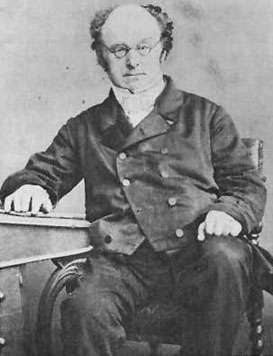 
Nature laughs at the difficulties of integration.-  Pierre-Simon de Laplace  (1749 - 1827)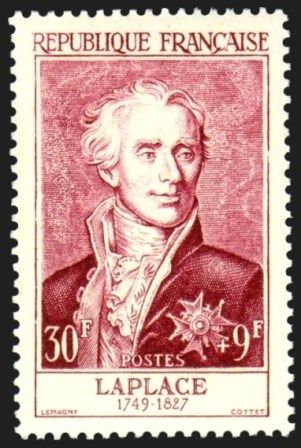  Course Home Page          Department Home Page        Loyola Home Page